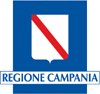 domanda di autorizzazione per l’esercizio SPECIALE PER LA VENDITA DI MERCI INGOMBRANTI(TITOLO II, CAPO I, Sezione I, Legge regionale 21 aprile 2020, n. 7)¨ DOMANDA DI AUTORIZZAZIONE + SCIA: Il/la sottoscritto/a presenta la segnalazione/comunicazione indicata nel quadro riepilogativo allegato.¨ DOMANDA DI AUTORIZZAZIONE + SCIA UNICA:Il/la sottoscritto/a presenta le segnalazioni e/o comunicazioni indicate nel quadro riepilogativo allegato.¨ DOMANDA DI AUTORIZZAZIONE + DOMANDA PER IL RILASCIO DI ALTRE AUTORIZZAZIONI:Il/la sottoscritto/a presenta richiesta di acquisizione, da parte dell’Amministrazione, delle autorizzazioni indicate nel quadro riepilogativo allegato.Attenzione: qualora dai controlli successivi il contenuto delle dichiarazioni risulti non corrispondente al vero, oltre alle sanzioni penali, è prevista la decadenza dai benefici ottenuti sulla base delle dichiarazioni stesse (art. 75 del DPR 445 del 2000).Data____________________              Firma___________________________________________________________________INFORMATIVA SUL TRATTAMENTO DEI DATI PERSONALI ( Art. 13 del Reg. UE n. 2016/679 del 27 aprile 2016)Il Reg. UE n. 2016/679 del 27 aprile 2016 stabilisce norme relative alla protezione delle persone fisiche con riguardo al trattamento dei dati personali. Pertanto, come previsto dall’art.13 del Regolamento, si forniscono le seguenti informazioni:Titolare del Trattamento: Comune di____________________________________________________________________(nella figura dell’organo individuato quale titolare)Indirizzo____________________________________________________________________________________________Indirizzo mail/PEC____________________________________________________________________________________Finalità del trattamento. Il trattamento dei dati è necessario per l’esecuzione di un compito di interesse pubblico o connesso all’esercizio di pubblici poteri di cui è investito il titolare del trattamento. Pertanto i dati personali saranno utilizzati dal titolare del trattamento nell’ambito del procedimento per il quale la dichiarazione viene resa.Modalità del trattamento. I dati saranno trattati da persone autorizzate, con strumenti cartacei e informatici.Destinatari dei dati. I dati potranno essere comunicati a terzi nei casi previsti dalla Legge 7 agosto 1990, n. 241 (Nuove norme in materia di procedimento amministrativo e di diritto di accesso ai documenti amministrativi), ove applicabile, e in caso di controlli sulla veridicità delle dichiarazioni (art.71 del D.P.R. 28 dicembre 2000 n.445 (Testo unico delle disposizioni legislative e regolamentari in materia di documentazione amministrativa).Responsabile del trattamento________________________________________________________________________Diritti. L’interessato può in ogni momento esercitare i diritti di accesso e di rettifica dei dati personali nonché ha il diritto di presentare reclamo al Garante per la protezione dei dati personali. Ha inoltre il diritto alla cancellazione dei dati e alla limitazione al loro trattamento nei casi previsti dal regolamento.Per esercitare tali diritti tutte le richieste devono essere rivolte al Comune di_______________________________________ indirizzo mail________________________________________________________________________________________Il responsabile della protezione dei dati è contattabile all’indirizzo mail ___________________________________________Periodo di conservazione dei dati. I dati personali saranno conservati per un periodo non superiore a quello necessario per il perseguimento delle finalità sopra menzionate o comunque non superiore a quello imposto dalla legge per la conservazione dell’atto o del documento che li contiene.   Il/la sottoscritto/a dichiara di aver letto l’informativa sul trattamento dei dati personali.Data____________________              Firma______________________________________________________________Quadro riepilogativo della documentazione allegata DOMANDA DI AUTORIZZAZIONE + SCIA ovvero SCIA UNICA  DOMANDA DI AUTORIZZAZIONE + DOMANDA DI RILASCIO ALTRE AUTORIZZAZIONIALLEGATO ADICHIARAZIONE SUL POSSESSO DEI REQUISITI DA PARTE DEGLI ALTRI SOCICognome _______________________________________ Nome _____________________________________________C.F. |__|__|__|__|__|__|__|__|__|__|__|__|__|__|__|__|Data di nascita|__|__|/|__|__|/|__|__|__|__| Cittadinanza _____________________________________________________Sesso: M |__| F |__|Luogo di nascita: Stato ___________________ Provincia _________ Comune ___________________________________Residenza: Provincia ____________ Comune _____________________________________________________________Via, Piazza, ecc.____________________________________________________ N. _____ C.A.P. ___________________Il sottoscritto/a, in qualità di SOCIO/A della|__| Società _________________________________________________________________________________________Consapevole delle sanzioni penali previste dalla legge per le false dichiarazioni e attestazioni (art. 76 del DPR n. 445 del 2000 e Codice penale), sotto la propria responsabilità,dichiaradi essere in possesso dei requisiti di onorabilità previsti dalla legge;che non sussistono nei propri confronti le cause di divieto, di decadenza o di sospensione previste dalla legge (art. 67 del D.Lgs. 06/09/2011, n. 159, “Effetti delle misure di prevenzione previste dal Codice delle leggi antimafia e delle misure di prevenzione, nonché nuove disposizioni in materia di documentazione antimafia”).Attenzione: qualora dai controlli successivi il contenuto delle dichiarazioni risulti non corrispondente al vero, oltre alle sanzioni penali, è prevista la decadenza dai benefici ottenuti sulla base delle dichiarazioni stesse (art. 75 del DPR 445 del 2000).Data____________________              Firma_________________________________________________INFORMATIVA SUL TRATTAMENTO DEI DATI PERSONALI ( Art. 13 del Reg. UE n. 2016/679 del 27 aprile 2016)Il Reg. UE n. 2016/679 del 27 aprile 2016 stabilisce norme relative alla protezione delle persone fisiche con riguardo al trattamento dei dati personali. Pertanto, come previsto dall’art.13 del Regolamento, si forniscono le seguenti informazioni:Titolare del Trattamento: Comune di____________________________________________________________________(nella figura dell’organo individuato quale titolare)Indirizzo____________________________________________________________________________________________Indirizzo mail/PEC____________________________________________________________________________________Finalità del trattamento. Il trattamento dei dati è necessario per l’esecuzione di un compito di interesse pubblico o connesso all’esercizio di pubblici poteri di cui è investito il titolare del trattamento. Pertanto i dati personali saranno utilizzati dal titolare del trattamento nell’ambito del procedimento per il quale la dichiarazione viene resa.Modalità del trattamento. I dati saranno trattati da persone autorizzate, con strumenti cartacei e informatici.Destinatari dei dati. I dati potranno essere comunicati a terzi nei casi previsti dalla Legge 7 agosto 1990, n. 241 (Nuove norme in materia di procedimento amministrativo e di diritto di accesso ai documenti amministrativi), ove applicabile, e in caso di controlli sulla veridicità delle dichiarazioni (art.71 del D.P.R. 28 dicembre 2000 n.445 (Testo unico delle disposizioni legislative e regolamentari in materia di documentazione amministrativa).Responsabile del trattamento________________________________________________________________________Diritti. L’interessato può in ogni momento esercitare i diritti di accesso e di rettifica dei dati personali nonché ha il diritto di presentare reclamo al Garante per la protezione dei dati personali. Ha inoltre il diritto alla cancellazione dei dati e alla limitazione al loro trattamento nei casi previsti dal regolamento.Per esercitare tali diritti tutte le richieste devono essere rivolte al Comune di_______________________________________ indirizzo mail________________________________________________________________________________________Il responsabile della protezione dei dati è contattabile all’indirizzo mail ___________________________________________Periodo di conservazione dei dati. I dati personali saranno conservati per un periodo non superiore a quello necessario per il perseguimento delle finalità sopra menzionate o comunque non superiore a quello imposto dalla legge per la conservazione dell’atto o del documento che li contiene.   Il/la sottoscritto/a dichiara di aver letto l’informativa sul trattamento dei dati personali.Data____________________              Firma______________________________________________________________Al SUAP del Comune di____________________________________________Indirizzo ____________________________________________PEC / Posta elettronica ____________________________________________Compilato a cura del SUAP:Pratica________________________Al SUAP del Comune di____________________________________________Indirizzo ____________________________________________PEC / Posta elettronica ____________________________________________del________________________Al SUAP del Comune di____________________________________________Indirizzo ____________________________________________PEC / Posta elettronica ____________________________________________Protocollo________________________Al SUAP del Comune di____________________________________________Indirizzo ____________________________________________PEC / Posta elettronica ____________________________________________DOMANDA DI AUTORIZZAZIONE:¨ Domanda di autorizzazione per Apertura, Trasferimento di sede, Ampliamento¨ Domanda di autorizzazione per Apertura, Trasferimento di sede, Ampliamento + SCIA¨ Domanda di autorizzazione per Apertura, Trasferimento di sede, Ampliamento + SCIA UNICA¨ Domanda di autorizzazione per Apertura, Trasferimento di sede, Ampliamento + altre domandeDOMANDA DI AUTORIZZAZIONE:¨ Domanda di autorizzazione per Apertura, Trasferimento di sede, Ampliamento¨ Domanda di autorizzazione per Apertura, Trasferimento di sede, Ampliamento + SCIA¨ Domanda di autorizzazione per Apertura, Trasferimento di sede, Ampliamento + SCIA UNICA¨ Domanda di autorizzazione per Apertura, Trasferimento di sede, Ampliamento + altre domandeINDIRIZZO DELL’ATTIVITA’Compilare se diverso da quello della ditta/società/impresaVia/piazza   ____________________________________________________________________ n. _______________Comune _____________________________________________________    prov. |__|__|      C.A.P.    |__|__|__|__|__|Stato ________________________   Telefono fisso / cell. ______________________ fax.    ______________________DATI CATASTALI Foglio n. ________________   map. ________________   (se presenti) sub. ________________  sez. ________________  Catasto:    ¨  fabbricati 1 – APERTURA
Il/la sottoscritto/a RICHIEDE L’AUTORIZZAZIONE per l’avvio dell’esercizio commerciale speciale per la vendita di merci ingombrantiModalità di vendita ¨  Vendita al dettaglio                               		superficie commerciale lorda  mq |__|__|__|__|¨  Vendita congiunta al dettaglio e all’ingrosso  	superficie commerciale lorda  mq |__|__|__|__|Esercizio a carattere¨  Permanente¨  Stagionale       	dal  |__|__|__|__| al |__|__|__|__|  (gg/mm)Esercizio autonomo Esercizio collocato in parco commerciale ¨  Sì			denominazione  __________________________________________	¨  No            2 – TRASFERIMENTO DI SEDEIl/la sottoscritto/a RICHIEDE L’AUTORIZZAZIONE per il trasferimento di sede dell’esercizio commerciale speciale per la vendita di merci ingombranti Già avviato con l’autorizzazione/SCIA prot./n. _________________________ del |__|__|/|__|__|/|__|__|__|__| DAIndirizzo _______________________________________________________________________ CAP _________________AIndirizzo _______________________________________________________________________ CAP _________________Tel. Fisso/cell. ____________________________________________Esercizio autonomo Esercizio collocato in parco commerciale ¨  Sì			denominazione  __________________________________________	¨  No3 – AMPLIAMENTOIl/la sottoscritto/a RICHIEDE L’AUTORIZZAZIONE all’ampliamento dell’esercizio commerciale per la vendita di merci ingombranti  Già avviato con l’autorizzazione prot./n. _________________________ del |__|__|/|__|__|/|__|__|__|__| secondo le seguenti variazioni:¨ la superficie commerciale lorda sarà ¨ ampliata                   da mq |__|__|__|__|         a mq |__|__|__|__|DICHIARAZIONI SUL POSSESSO DEI REQUISITI DI ONORABILITA’ Per Apertura; Trasferimento di sede; Ampliamento,Il/la sottoscritto/a, consapevole delle sanzioni penali previste dalla legge per le false dichiarazioni e attestazioni (art. 76 del DPR 445 del 2000 Codice penale), sotto la propria responsabilità,dichiara:di essere in possesso dei requisiti di onorabilità previsti dalla legge; che non sussistono nei propri confronti le cause di divieto, di decadenza o di sospensione previste dalla legge (art. 67 del D.Lgs. 06/09/2011, n. 159, “Effetti delle misure di prevenzione previste dal Codice delle leggi antimafia e delle misure di prevenzione, nonché nuove disposizioni in materia di documentazione antimafia”).ALTRE DICHIARAZIONIIl/la sottoscritto/a dichiara, relativamente ai locali di esercizio, di aver rispettato:i regolamenti locali di polizia urbana, annonaria e di igiene e sanità, i regolamenti edilizi e le norme urbanistiche nonché quelle relative alle destinazioni d'usola normativa vigente in materia di prevenzione incendila superficie da destinare a parcheggio (fatte salve le esenzioni previste dall'art. 35 comma 5 L.R. 7/2020), ad aree ad uso pubblico e a movimentazione merci e i coefficienti stabili negli allegati C) e D) della L.R. 7/2020Il/la sottoscritto/a dichiara, inoltre:di impegnarsi a comunicare ogni variazione relativa a stati, fatti, condizioni e titolarità rispetto a quanto dichiarato (*)DOCUMENTAZIONE ALLEGATADOCUMENTAZIONE ALLEGATADOCUMENTAZIONE ALLEGATAAllegatoDenominazioneCasi in cui è previstoProcura/delegaNel caso di procura/delega a presentare la domandaCopia del documento di identità del/i titolare/iNel caso in cui la segnalazione non sia sottoscritta in forma digitale e in assenza di procuraDichiarazioni sul possesso dei requisiti da parte degli altri soci (Allegato A)Sempre, in presenza di soggetti (es. soci) diversi dal dichiarantePlanimetria quotata dei locali Sempre obbligatoria 1. Relazione illustrativa sulle caratteristiche del soggetto richiedente;2. Relazione illustrativa sull'iniziativa che si intende realizzare anche con riferimento agli aspetti organizzativo-gestionali;3. Studio sulla presumibile area di attrazione commerciale e sulla funzione che l'insediamento intende svolgere nel contesto socio economico dell'area;4. Studio sull'impatto della struttura sull'apparato distributivo dell'area di attrazione commerciale (*);5. Progetto edilizio, comprendente pianta e sezioni nonché destinazioni d'uso di aree e locali;6. Piano finanziario complessivo articolato per fasi temporali di realizzazione nonché di gestione(tre anni);7. Studio dell'impatto ambientale (*);8. Studio dell'impatto dell'intervento sul traffico;9. Piano di smaltimento dei rifiuti solidi urbani prodotti dalla struttura; (*)10. Piano di massima dell'occupazione prevista, articolato per funzioni aziendali e fasi temporali, con indi - cazione di iniziative ed esigenze di formazione/riqualificazione degli addetti e dei quadri direttivi ed intermedi, nonché del piano di pubblicizzazione delle ricadute occupazionali dell'intervento;11. Relazione sulle modalità di gestione della funzione acquisti e della logistica con indicazione dei prodotti che si intende acquisire dalla realtà produttiva regionale e delle eventuali esigenze dipromozione pubblica per la migliore valorizzazione dei prodotti regionali sui mercati locali;12. Piano di utilizzazione delle fonti energetiche rinnovabili per i nuovi edifici commerciali;13. Piano di attuazione del codice del consumo;14. Impegno al commercio di prodotti alimentari provenienti da agricoltura biologica certificata della Regione Campania, per almeno il cinque per cento del totale dei prodotti alimentari venduti (**);15. Impegno al commercio di prodotti extralimentari provenienti dal sistema produttivo della Regione Campania, per almeno il cinque per cento degli articoli extralimentari venduti (***); 16. Il piano di recupero e di riuso delle acque meteoriche per gli usi non potabili. (****)Allegato B L. R. 7/2020(*) Documento non obbligatorio per le autorizzazioni di medie strutture con superficie di vendita inferiore 	a metri quadrati 1.000 e per gli esercizi speciali per merci ingombranti con superficie lorda inferiore a 	metri quadrati 1.500;(**) Documento non obbligatorio per le autorizzazioni degli esercizi commerciali destinati alla vendita esclusiva di prodotti extralimentari e per le medie strutture con superficie di vendita inferiore a metri quadrati 1.000;(***) Documento non obbligatorio per le autorizzazioni degli esercizi commerciali destinati alla vendita esclusiva di prodotti alimentari e per le medie strutture con superficie di vendita inferiore a metri quadrati 1.500;(****) Documento non obbligatorio per le autorizzazioni per le medie strutture e degli esercizi speciali per merci ingombrantiSEGNALAZIONI O COMUNICAZIONI PRESENTATE IN ALLEGATO ALLA DOMANDA DI AUTORIZZAZIONENB: Domanda di autorizzazione + SCIA nel caso di una sola segnalazione o comunicazione;Domanda di autorizzazione + SCIA UNICA negli altri casi.SEGNALAZIONI O COMUNICAZIONI PRESENTATE IN ALLEGATO ALLA DOMANDA DI AUTORIZZAZIONENB: Domanda di autorizzazione + SCIA nel caso di una sola segnalazione o comunicazione;Domanda di autorizzazione + SCIA UNICA negli altri casi.SEGNALAZIONI O COMUNICAZIONI PRESENTATE IN ALLEGATO ALLA DOMANDA DI AUTORIZZAZIONENB: Domanda di autorizzazione + SCIA nel caso di una sola segnalazione o comunicazione;Domanda di autorizzazione + SCIA UNICA negli altri casi.AllegatoDenominazioneCasi in cui è previstoSCIA prevenzione incendi In caso di esercizio con superficie totale lorda, comprensiva di servizi e depositi (es. magazzini), superiore a 400 mq, o comunque se l’attività ricade in uno qualsiasi dei punti dell’Allegato I al D.P.R. n. 151/2011, ovvero In caso di vendita di gas liquefatti (GPL) in recipienti mobili con quantitativi superiori o uguali a 75 kg, ovvero In caso di vendita di gas infiammabili in recipienti mobili compressi con capacità geometrica complessiva superiore o uguale a 0,75 mcAltre comunicazioni o segnalazioni previste dalla normativa regionale Se espressamente previste dalla normativa regionale di settoreSCIA per insegna di esercizioIn caso di attività che preveda insegna esterna (dove è prevista la SCIA)RICHIESTA DI ACQUISIZIONE DI ALTRE AUTORIZZAZIONI PRESENTATA CONTESTUALMENTE ALLA DOMANDA DI AUTORIZZAZIONERICHIESTA DI ACQUISIZIONE DI ALTRE AUTORIZZAZIONI PRESENTATA CONTESTUALMENTE ALLA DOMANDA DI AUTORIZZAZIONERICHIESTA DI ACQUISIZIONE DI ALTRE AUTORIZZAZIONI PRESENTATA CONTESTUALMENTE ALLA DOMANDA DI AUTORIZZAZIONEAllegatoDenominazioneCasi in cui è previstoDocumentazione per la richiesta dell’autorizzazione di Pubblica Sicurezza per la vendita di oggetti preziosiIn caso di vendita di oggetti preziosiAutorizzazione per insegna di esercizioIn caso di attività che preveda insegna esterna (dove è prevista la domanda di autorizzazione)Altre domande previste dalla normativa regionale Se espressamente previste dalla normativa regionale di settoreALTRI ALLEGATI (attestazioni relative al versamento di oneri, diritti, etc. e dell’imposta di bollo)ALTRI ALLEGATI (attestazioni relative al versamento di oneri, diritti, etc. e dell’imposta di bollo)ALTRI ALLEGATI (attestazioni relative al versamento di oneri, diritti, etc. e dell’imposta di bollo)AllegatoDenominazioneCasi in cui è previstoAttestazione del versamento di oneri, di diritti, ecc.(*)Nella misura e con le modalità indicate sul sito dell’amministrazione- Attestazione del versamento dell’imposta di bollo: estremi del codice identificativo della marca da bollo, che deve essere annullata e conservata dall’interessato;ovvero  - Assolvimento dell’imposta di bollo con le altre modalità previste, anche in modalità virtuale o tramite @bolloObbligatoria per la presentazione di una domanda